	Innkalling til informasjonsmøte – DKS og litteratur – 8.trinnPåmelding til møtet innen 31.08  tilsusanne.baumgartel@tromso.kommune.noInformasjonsmøte for norsklærere på 8.trinnetTid:	Mandag 4. september, kl. 1300-1500Sted: 	Undervisningsrommet, Tromsø bibliotekProgram13.00 – 14.30	DKS litteraturprogram, info og påmeldinger:Bokprat I Cora Sandels fotsporSkriveverksted 14.30 – 15.00	Om forfatteren Cora Sandel	Foredrag v/ Henning H. Wærp, UiT Norges arktiske universitetEnkel serveringVel møtt!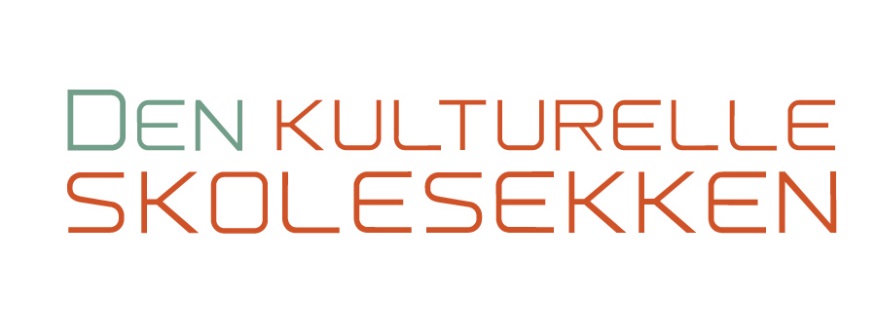 